DAFTAR PUSTAKAAnastasia, H. 2009. Cantik, Sehat & Sukses Berbisnis Spa. Yogyakarta: Kanisius. Hal. 90.Anief M. 1997. Ilmu Meracik Obat. Yogyakarta: Gadjah Mada University Press.Ardhi, M.A. 2011. Radikal Bebas dan Peran Antioksidan dalam Mencegah Penuaan. Jakarta: Scientific Journal Of Pharmaceutical Development and Medical Apliction. Vol. 24., No. 1. Hal: 4-9Armadany, Fery Indradewi., Hasnawati., dan Sirait Morita. 2015. Formulasi 	Sediaan Masker Gel Peel-off Antioksidan dari Ekstrak Sari Tomat 	(Solanum lycopersicum L. var. cucurbita). Fakultas Farmasi Universitas 	Halu Oleo. Kendari. Pharmauho Majalah Farmasi, Sains, dan Kesehatan. 	Volume 1. Nomor 2. Halaman: 29-32.Basuki KS. Tampil Cantik Dengan Perawatan Sendiri. Jakarta: PT Gramedia Pustaka Utama; 2007.Daimunon, Regita C., Yamlean, Paulina V.Y., dan Jayanto, Imam. 2019. 	Formulasi Dan Efek Antibakteri Masker Peel-Off Ekstrak Etanol Daun 	Kersen (Muntingia Calabura L.) Terhadap Bakteri  Staphlococcous  	epidermidis. Program Studi Farmasi FMIPA UNSRAT. Manado. 	PHARMACON Jurnal Ilmiah Farmasi UNSRAT.  Vol. 8  No. 3. Hal: Dasopang ES, Simutuah A. Formulasi Sediaan Gel Antiseptik Tangan dan Uji 	Aktivitas Antibakteri dari Ekstrak Etanol Daun Pandan Wangi (Pandanus 	amaryllifolius Roxb). Biolink. 2016;3(1). Hal: 84.Ditjen POM. Farmakope Indonesia. Edisi III. Jakarta: Departemen Kesehatan 	Republik Indonesia; 1979. Hal: 33Ditjen POM. 1985. Formularium Kosmetika Indonesia. Jakarta: Depkes RI. Hal. 	32-36.Departemen Kesehatan RI. 2000. Parameter Standar Umum Ekstrak Tumbuhan Obat. Jakarta: Direktorat Jendral Obat dan Makanan. Hal 3, 10-11.Departemen Kesehatan RI. 1979. Materia Medika Indonesia. Edisi III. Jakarta: Direktorat Jendral Obat dan Makanan. Hal 155-159, 693, 696, 733, 748.Departemen Kesehatan RI. 1980. Materia Medika Indonesia, Jilid IV. Jakarta: Direktorat Jendral Pengawas Obat dan Makanan. Hal 94-98.Departemen Kesehatan RI. 1989. Materia Medika Indonesia, Edisi V. Jakarta: Direktorat Jendral Pengawas Obat dan Makanan. Hal 536-540.Departemen Kesehatan RI. 1995. Farmakope Indonesi, Edisi IV. Jakarta: Direktorat Jendral Obat dan Makanan. Hal 155-159.Ellis, L. 2017. It’s About Your Flare Of Beauty. Solo: PT. Tiga Serangkai Pustaka Mandiri. Hal: 52-57.Emilan T, Kurnia A, Utami B, Diyani LN, Maulana A. 2011. Konsep Herbal Indonesia : Pemastian Mutu Produk Herbal. Thesis-Dissertation. Jakarta: Universitas Indonesia. Hal:27. Farnsworth, N.R. 1966. Biological and Phytochemical Screening of Plants. Journal of Pharmaceutical Sciences. 55(3): 262-264.Garg A, Aggarwal D, Garg S, Singla AK. 2002. Spreading of Semisolid 	Formulations. 	In: An Update, Pharmacy Technology. Hal: 84-102.Gibson, Jhon. 2002. Fisiologi & Anatomi Modern Untuk Perawat Edisi 2. Jakarta: Egc. Hal: 230-231.Hariana, H. Arif. 2004. Tumbuhan Obat dan Khasiatnya. Depok: Niaga Swadaya. 	Hal: 36-38.Harry R, Rieger M. Harry’s Cosmeticology. Boston: Chemical Pub. Co.; 2000.Hasim., Arifin, Yupi Yulianita., Andrianto, Dimas., Faridah, Didah Nur. 2019. 	Ekstrak Etanol Daun Belimbing Wuluh (Averrhoa bilimbi) sebagai 	Antioksidan 	dan Antiinflamasi. Jurnal Aplikasi Teknologi Pangan. 	Volume 8. Nomor 3. Halaman: 86-93.Jaelani. 2009. Kosmetik Nabati. Jakarta: Pustaka Populer Obor. Hal: 153-154.Jusup, L. 2010. Kiat Mencegah Proses Penuaan Lebih Cepat. Jakarta: PT. Gramedia Pustaka Utama. Hal: 6.Lachman, L. 1994. Teori dan Praktek Farmasi Industri Edisi 2. Jakarta: Universitas Indonesia.Maharani, A. 2015. Penyakit kulit. Yogyakarta: Pustaka Baru Press. Hal: 1-3.Muhlisah, Fauziah. 2007. Tanaman Obat Keluarga. Depok: Niaga Swadaya. Hal: 	15-17.Muliyawan, D dan Neti, S. 2013. A-Z Tentang Kosmetik. Jakarta: PT. Elex Media Komputindo.Masithah, 2010, Ekstraksi Dan Pengujian Aktifitas Antibakteri Senyawa Tanin 	Pada Daun Belimbing Wuluh (Averrhoa bilimbi L.). Malang Universitas 	Maulana Malik Ibrahim.Noer SF. 2011. Pengaruh Kadar Etanol dalam Sediaan Gel Antiseptika Terhadap Pertumbuhan Bakteri Salmonella thyposa. Iltek. Vol.6., No.12. Hal:887-891.Novita, W. 2009. Merawat Kecantikan di Rumah. Jakarta: PT. Gramedia Pustaka Utama. Hal: 45.Purwaningsih, Eko. 2007. Multiguna Belimbing Wuluh. Bekasi: Ganeca exact. 	Hal: 6-8.Putro, D.S. 1997. Agar Awet Muda. Purwodadi: Trubus Agrisarana. Hal. 8-9.Pearce, Evelyn C. 2010. Anatomi Dan Fisiologi Untuk Paramedis. Jakarta: PT. Gramadia. Hal: 242-243.Pendit PA, Zubaidah E, Sriherfyna FH. 2016. Karakteristik Fisik-Kimia dan 	Aktivitas Antibakteri Ekstrak Daun Belimbing Wuluh (Averrhoa bilimbi 	L.) Jurnal Pangan dan Agroindstri. Volume 4. Nomor 1. Hal: 400-409.Pertiwi, Putri Laras. 2012. Formulasi Gel Masker Peel-Off  Ekstrak Bongkahan 	Gambir (Uncaria gambir Roxb.) dengan Basis Kitosan dan Polivinil 	Alkohol (PVA). Skripsi. Jakarta: Fakultas Kedokteran dan Ilmu 	Kesehatan: UIN Syarif Hidayatullah Jakarta.Priani Sani E., Irawati Irma., dan Darma Gita C. E. 2015. Formulasi Masker Gel 	Peel-Off  Kulit Buah Manggis (Garcinia mangostana Linn.) Fakultas 	Matematika dan Ilmu Pengetahuan Alam Universitas Islam Bandung. 	Bandung. IJPST. Volume 2. Nomor 3. Hal: 90-95.Ramadhan, P. 2015. Mengenal Antioksidan. Yogyakarta: Graha Ilmu. Hal: 27.Rawlins E. A. 2003. Bentleys of Pharmaceutics. London: Baillierre Tindal. Hal: 	355.Rieger, M.M. 2000. Harry’s Cosmetology 8th Edition. New York: Chemical 	Publishing Co. Inc. Hal: 471-483.Rowe R., Sheskey P., dan Quinn M. 2009. Handbook of Pharmaceutical Excipients. London: Pharmaceutical Press.Sari, Anna Khumaira., Ayuchecaria, Noverda., Febrianti, Dwi Rizki., Alfiannor, 	Moch Maulidie., dan Regitasari, Vitalika. 2019. Analisis Kuantitatif Kadar 	Flavonoid Ekstrak Etanol Daun Belimbing Wuluh (Averrhoa Bilimbi L.) 	Di Banjarmasin Dengan Metode Spektrofotometri Uv-Visible. Akademi 	Farmasi ISFI Banjarmasin. Jurnal Insan Farmasi Indonesia. Volume 2. 	Nomor 1. Halaman: 7-17.Siagian, Priska. 2012. Keajaiban Antioksidan: Menabung Antioksidan Dengan 	Menikmati Buah dan Sayuran Super Agar Sehat dan Awet Muda. Jakarta: 	PT. Gramedia Pustaka Utama. Hal: 3.Sudewo, B. 2009. Buku Pintar Hidup Sehat Cara Mas Dewo. Ciganjur, Jagakarsa, Jakarta Selatan: PT. Agro Media Pustaka. Hal. 74. Sutriningsih, Dan Astuti, Irna Wati. 2017. Uji Antioksidan Dan Formulasi Sediaan Masker Peel-Off Dari Ekstrak Biji Alpukat (Persea Americanamill.) Dengan Perbedaan Konsentrasi Pva (Polivinil Alkohol). Fakultas Farmasi Universitas 17 Agustus 1945. Indonesia Natural Research Pharmaceutical Journal. Jakarta. Vol. 1. No. 2. Hal: 68.Septiani S, Wathoni N, Mita SR. 2011. Formulasi Sediaan Masker Gel 	Antioksidan dari Ekstrak Etanol Biji Melinjo (Gnetun gnemon Linn). 	Fak Farm Univ Padjadjaran. Hal: 1-27.Syamsuni HA. 2015.  Ilmu Resep. Jakarta: PT EGC. Thomas A.N.S. 1992. Tanaman Obat Tradisional. Edisi 2. Yogyakarta: Kanisius. 	Hal: 17.Tranggono RI, Latifah F. 2007. Buku Pegangan Ilmu Pengetahuan Kosmetik. 	Jakarta: PT. Gramedia Pustaka Utama.Voight R. 1994. Buku Pelajaran Teknologi Farmasi. Yogyakarta: Gajah Mada 	Universitas Press.Waji RA, Sugrani A. Makalah Kimia Organik Bahan Alam Flavonoid 	(Quercetin). FMIPA Univ Hasanuddin. 2009.Wasitaatmadja, S.M. 1997. Penuntun Ilmu Kosmetik Medik. Jakarta: Penerbit UI-	Press. Hal. 58-62. Wibowo, S. Daniel. 2005. Anatomi Tubuh Manusi. Jakarta: Pt. Grasindo. Hal: 25-	26.Winarsi, Hery. 2007. Antioksidan Alami Dan Radikal Bebas. Yogyakarta: Kanisius Hal: 11-25.Yuslianti, Euis Reni. 2018. Pengantar Radikal Bebas Dan Antioksidan. Yogyakarta: Deepublish. Hal: 2-34.Zainuddin., Widyastuti, Sry., Usman, Samsidar., dan Wulan, Citra. 2019. 	Formulasi Sediaan Masker Peel Off Dari Ekstrak Daun Belimbing Wuluh 	(Averrhoa Bilimbi L) Menggunakan Basis Carbopol 934. Fakultas Farmasi 	Universitas Indonesia Timur. Media 	Farmasi. Volume 15. Nomor 2. 	Halaman: 185-191.Lampiran 1. Hasil Identifikasi Sampel Daun Belimbing Wuluh (Averrhoa	 bilimbi L.)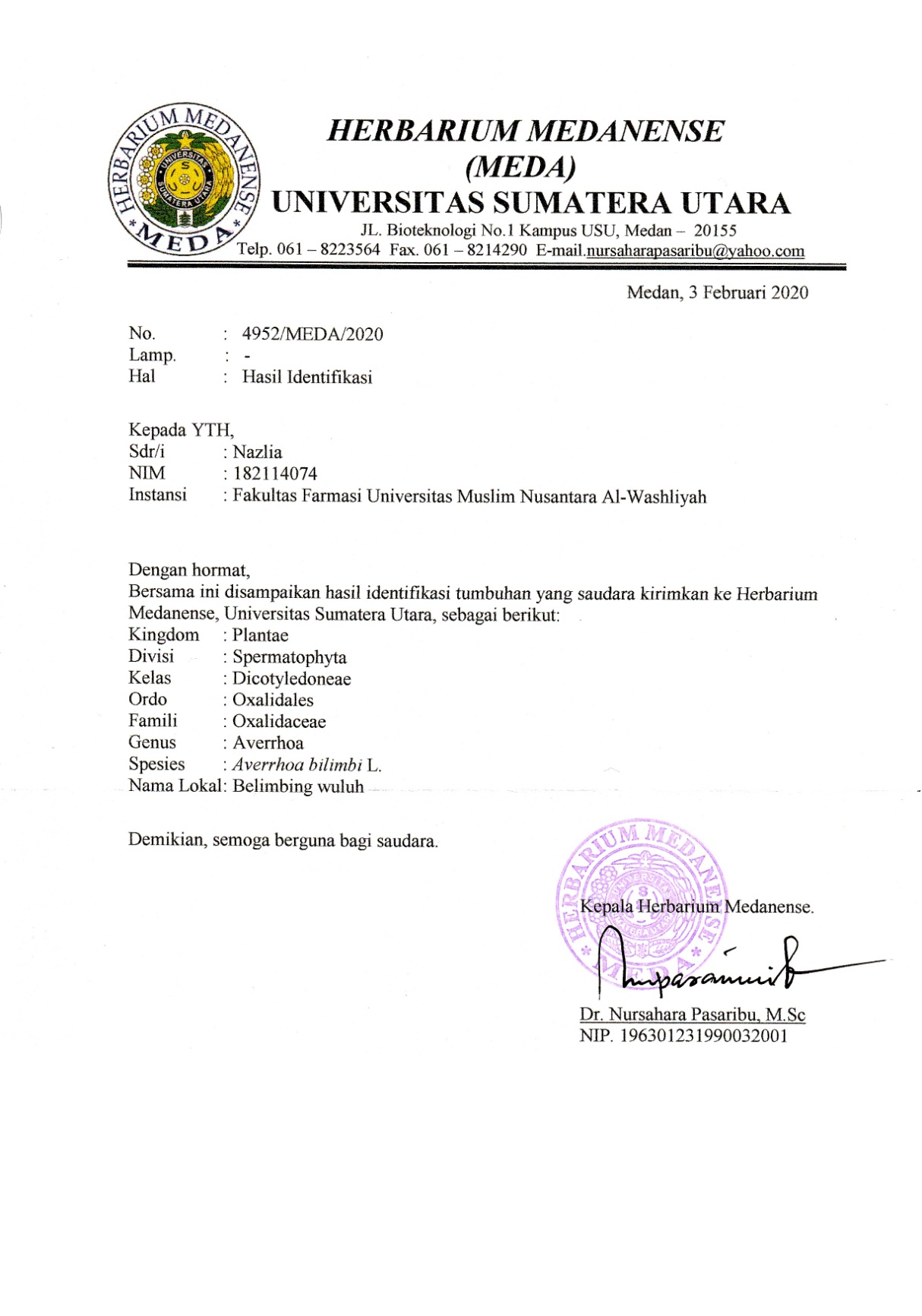 Lampiran 2. Pengolahan Sampel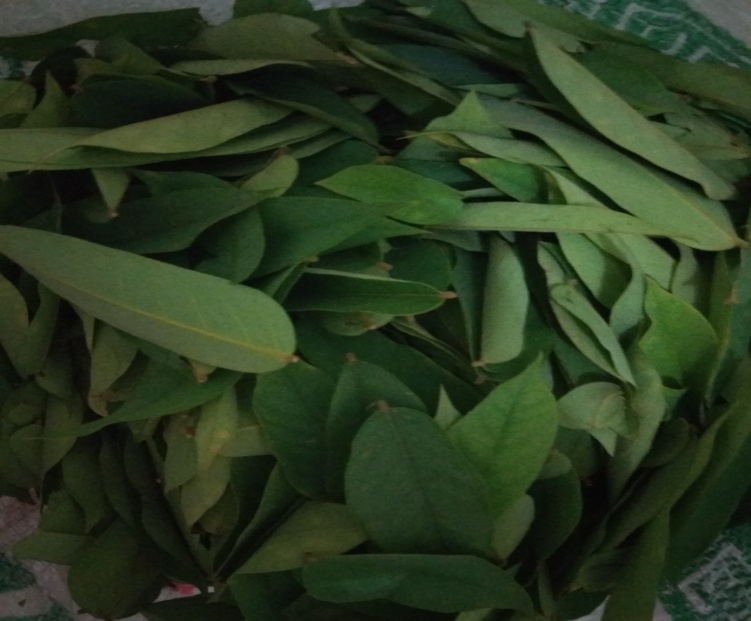 Sampel Segar Daun Belimbing Wuluh (Averrhoa bilimbi L.)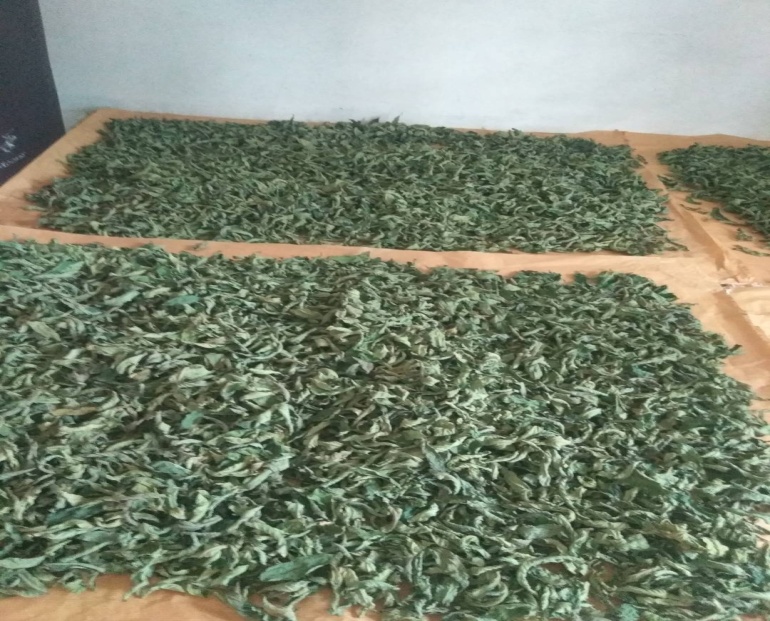 Simplisia Daun Belimbing Wuluh (Averrhoa bilimbi L.)Lampiran 2.  (lanjutan)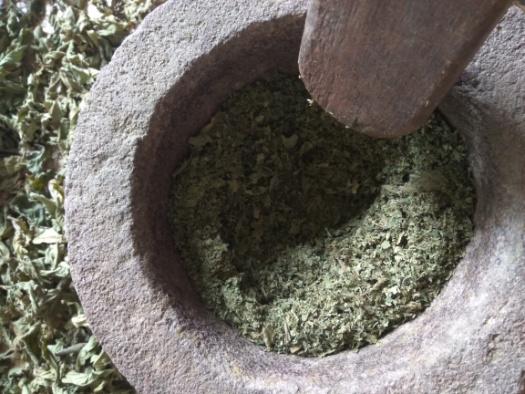 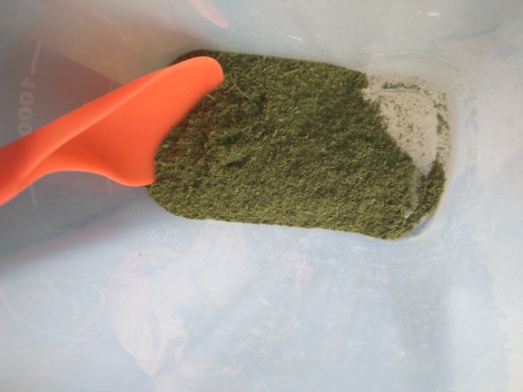 Serbuk simplisia Daun Belimbing Wuluh (Averrhoa bilimbi L.)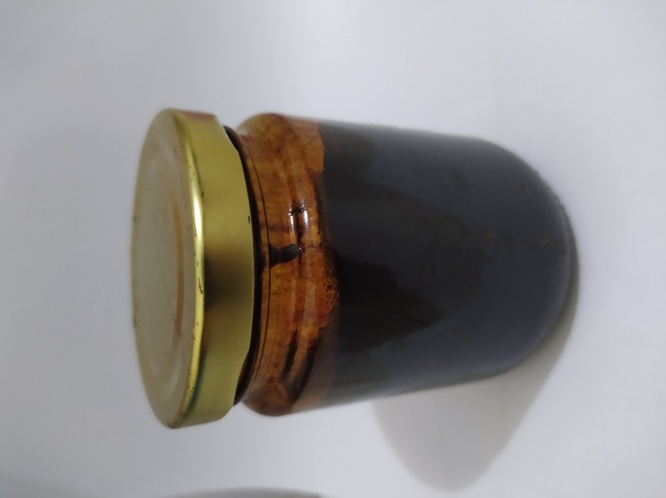 Ekstrak Etanol Daun Belimbing Wuluh (Averrhoa bilimbi L.)Lampiran 3. Gambar makroskopis dan mikroskopis daun belimbing wuluh (Averrhoa bilimbi L.)Uji Makroskopis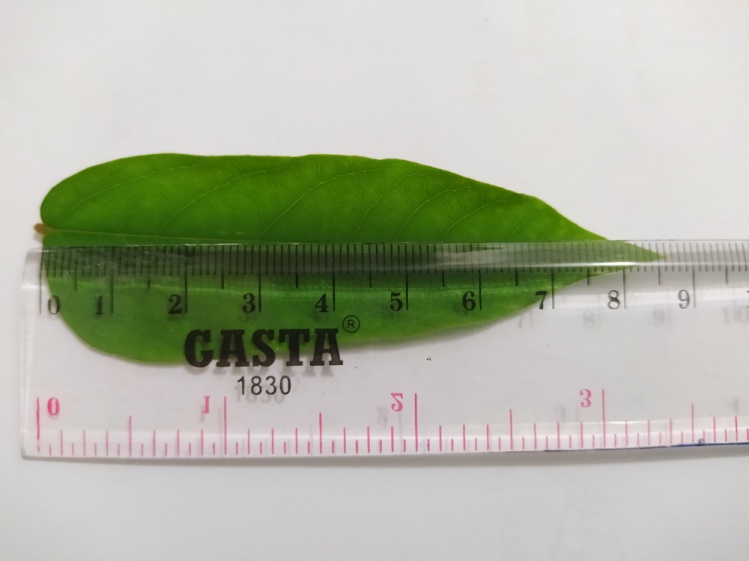 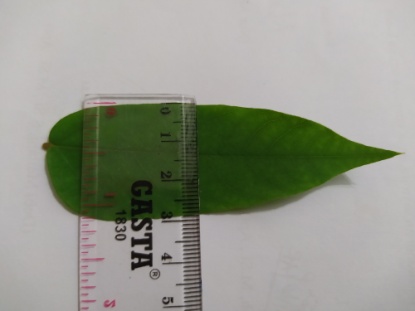 Lampiran 3. (Lanjutan)Uji MikroskopisDaun belimbing wuluh segar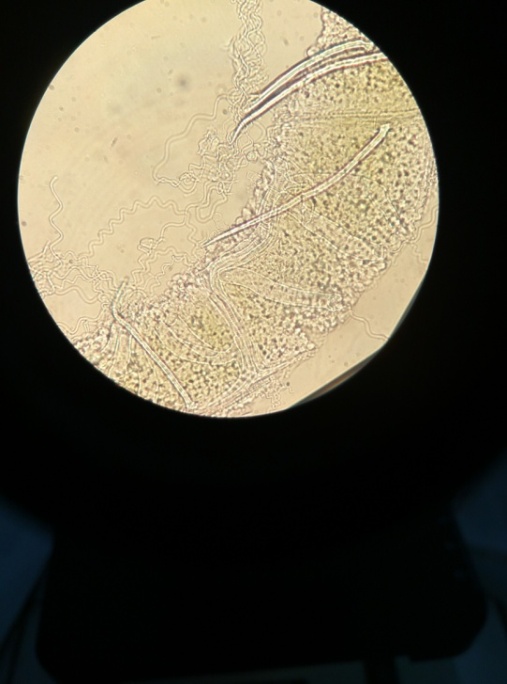 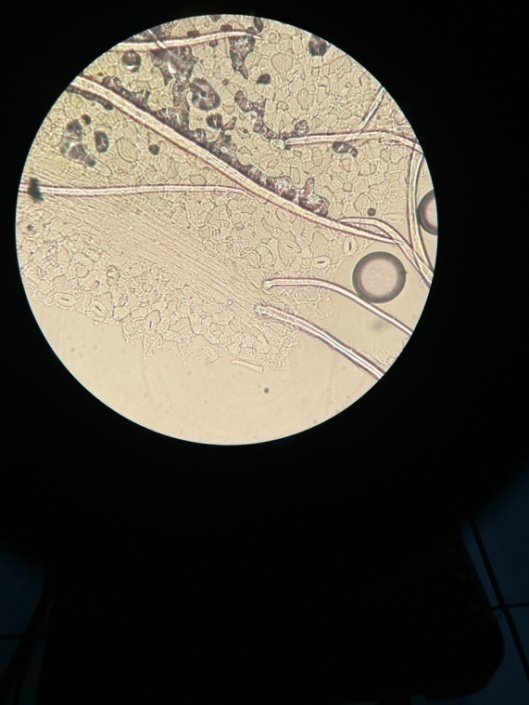 Perbesaran 40x			Perbesaran 40xSerbuk simplisia daun belimbing wuluh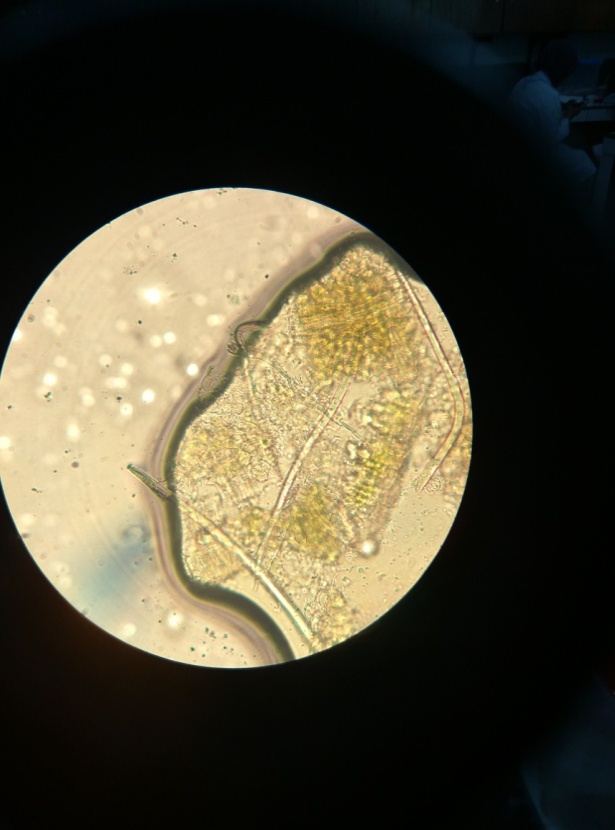 Perbesaran 40xLampiran 4. Perhitungan penetapan kadar air simplisia daun belimbing wuluh (Averrhoa bilimbi L.)%Kadar air = x 100%%Kadar air = x 100% = 4%%Kadar air = x 100% = 3%%Kadar air = x 100%= 2%Rata-Rata = = = 3%Syarat: Tidak boleh dari 10%Lampiran 5. Perhitungan penetapan kadar sari larut dalam air simplisia daun belimbing wuluh (Averrhoa bilimbi L.)%Kadar = x 100%%Kadar  = x 100% = 17 %%Kadar = x 100% = 18 %%Kadar = x 100% = 19 %Rata-rata = = 18 %Syarat: Tidak kurang dari 8%Lampiran 6. Perhitungan penetapan kadar sari larut dalam etanol simplisia daun belimbing wuluh (Averrhoa bilimbi L.)%Kadar = x 100%%Kadar  = x 100% = 20 %%Kadar = x 100% = 23 %%Kadar = x 100% = 15 %Rata-rata = = 19,33 %Syarat: Tidak kurang dari 6,5 %Lampiran 7. Perhitungan penetapan kadar abu total simplisia daun belimbing wuluh (Averrhoa bilimbi L.)%Kadar = x 100%%Kadar  = x 100% = 8,5%%Kadar = x 100% = 5%%Kadar = x 100% = 5%Rata-rata = = 6,16%Syarat: Tidak lebih dari 8%Lampiran 8. Perhitungan penetapan kadar abu tidak larut asam simplisia daun belimbing wuluh (Averrhoa bilimbi L.)%Kadar = x 100%%Kadar  = x 100% = 0,5%%Kadar = x 100% = 2,5%%Kadar = x 100% = 1%Rata-rata = = 1,33 %Syarat: Tidak lebih dari 2 %Lampiran 9. Perhitungan susut pengeringan dan persen rendemenSusut pengeringan  = x 100%			   = x 100%			   =  55,38 %	% Rendemen  = x 100%	% Rendemen  = x 100% = 14,77 %Lampiran 10. Bagan alir pembuatan ekstrak etanol daun belimbing wuluh    (Averrhoa bilimbi L.)				   Disortasi dan dicuci	Ditiriskan	Ditimbang				  Dikeringkan dan dihaluskan	Ditimbang	Dimaserasi dengan 6.750 mL etanol 96% selama 5 hari	Disaring      Dimaserasi dengan 2.250 mL etanol 96% selama  2 hari, lalu disaring     				      Dipekatkan dengan rotary evaporatorLampiran 11. Bagan alir pembuatan sediaan masker gel peel-off ekstrak daun belimbing wuluh (Averrhoa bilimbi L.)Lampiran 12. Sediaan masker gel peel-off  ekstrak etanol daun belimbing	 wuluh 		 (Averrhoa bilimbi L.)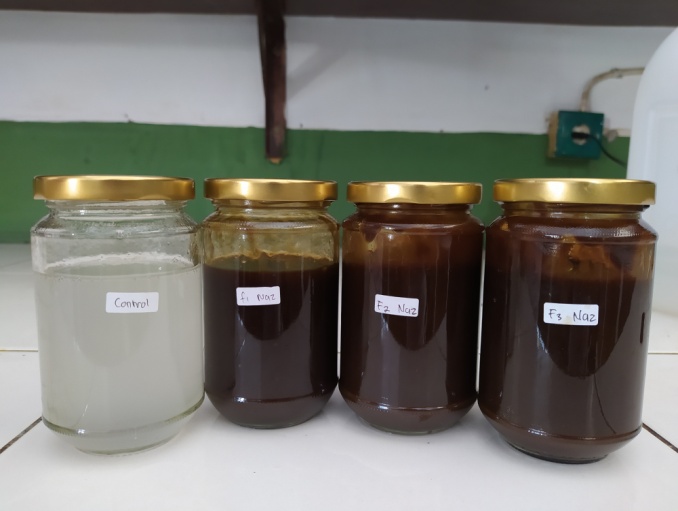 Keterangan:F0: BlankoF1: Konsentrasi EEDBW 6%F2: Konsentrasi EEDBW 9%F3: Konsentrasi EEDBW 12%Lampiran 13. Uji Homogenitas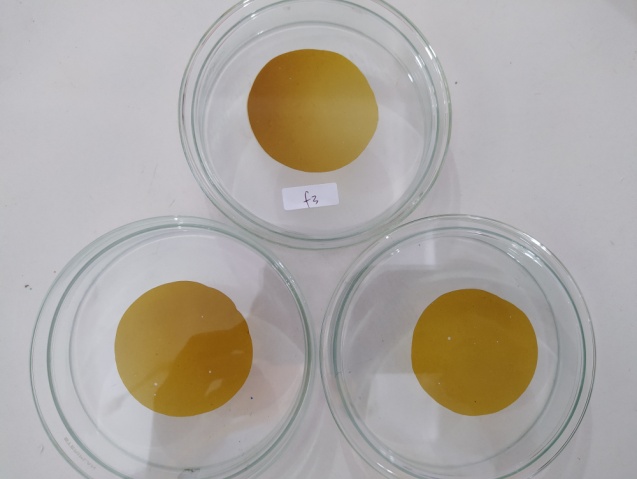 Keterangan: a. Pengulangan 1		 b. Pengulangan 2		 c. Pengulangan 3Lampiran 14. Hasil Uji pH 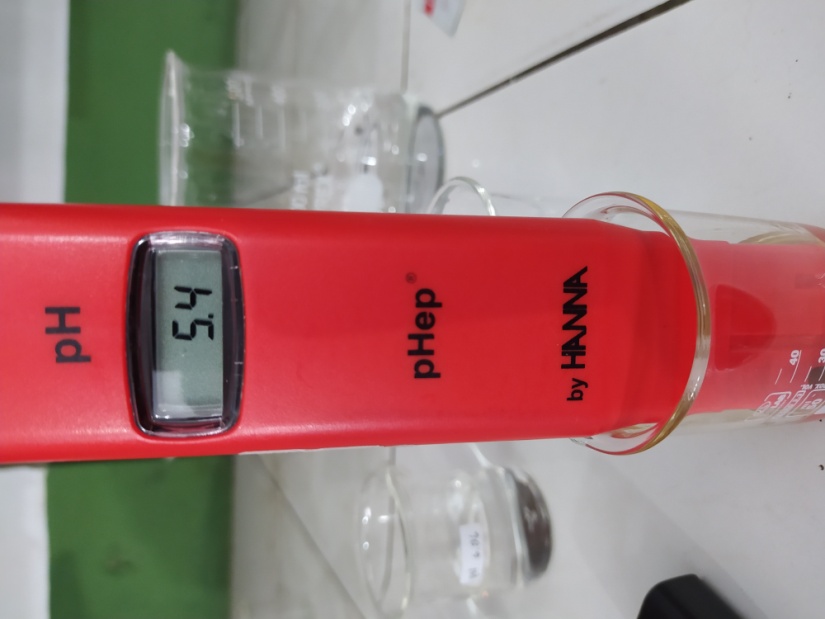 Lampiran 15. Hasil Uji Daya  Sebar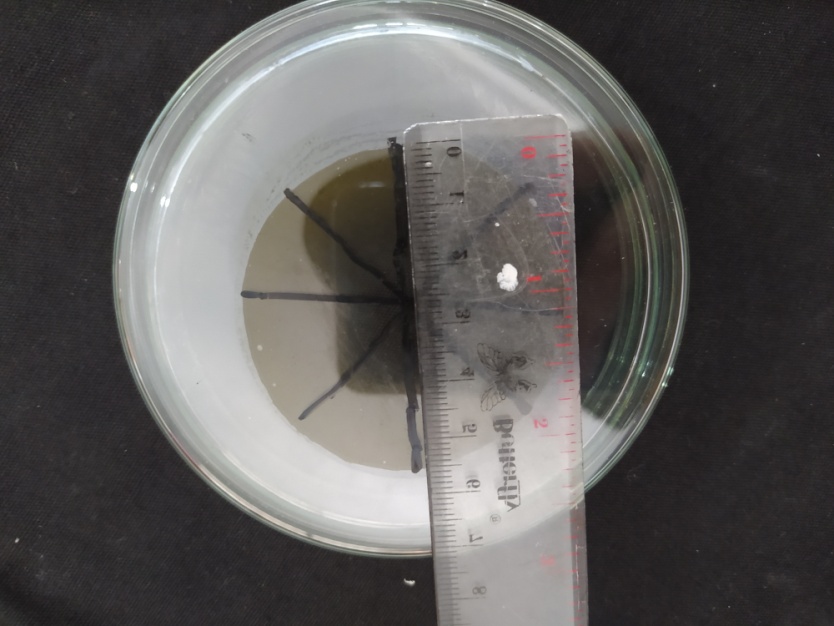 Lampiran 16. Hasil Uji Viskositas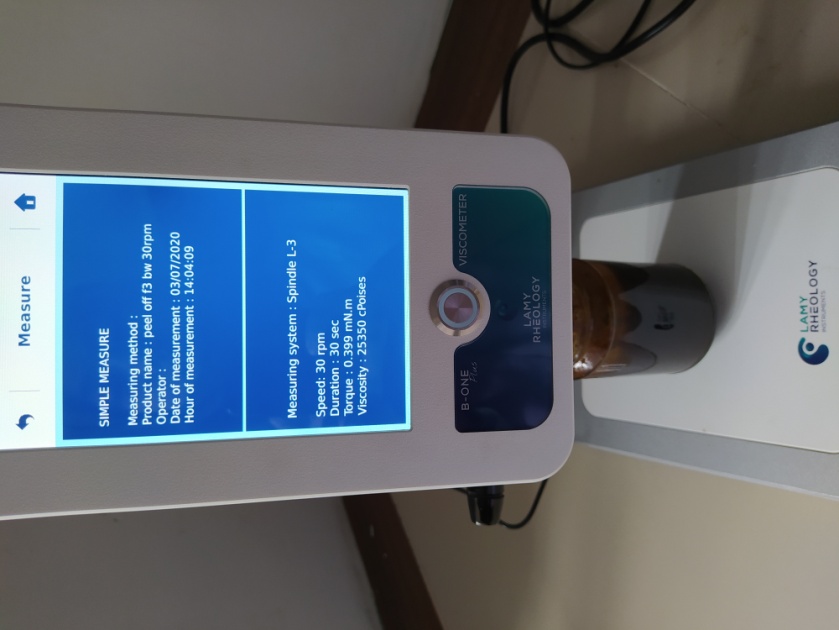 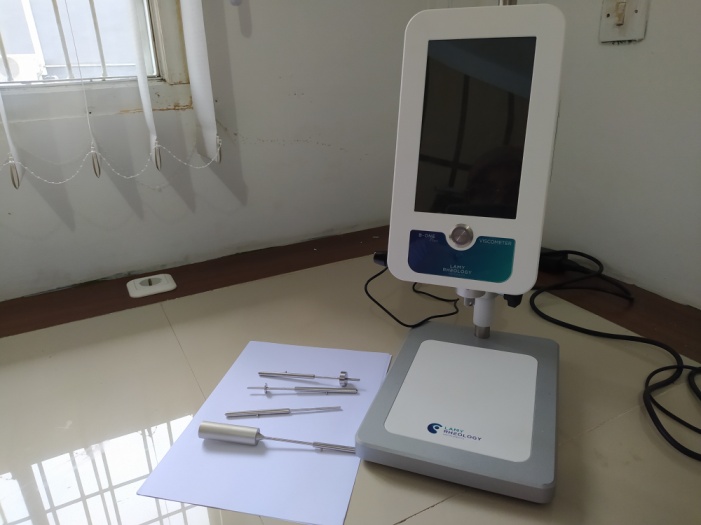 Lampiran 17. Hasil Uji iritasi terhadap sediaan Masker Gel Peel-off Ekstrak Etanol Daun Belimbing Wuluh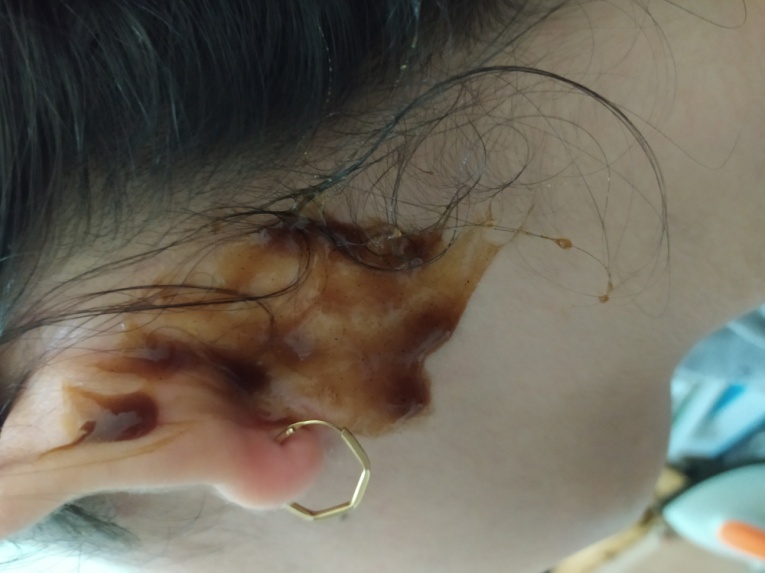 Saat dioleskan pada bagian belakang telinga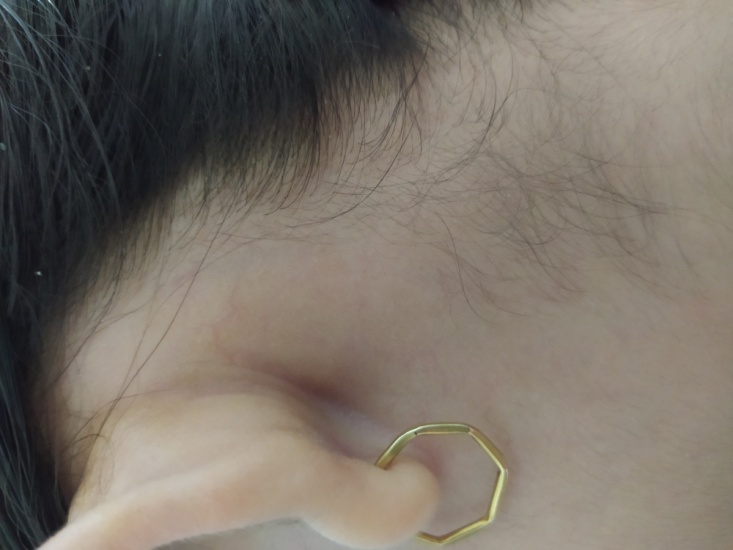 Hasil setelah pengolesan uji iritasLampiran 18. Hasil Uji Waktu Kering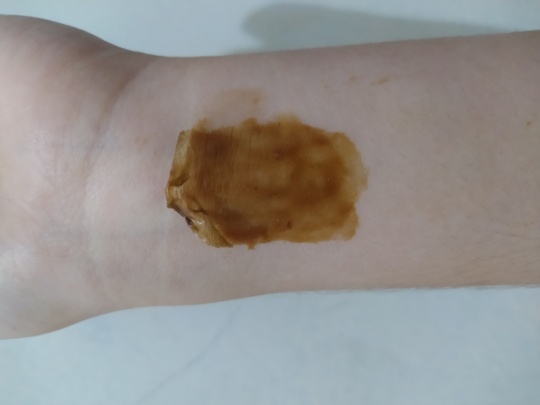 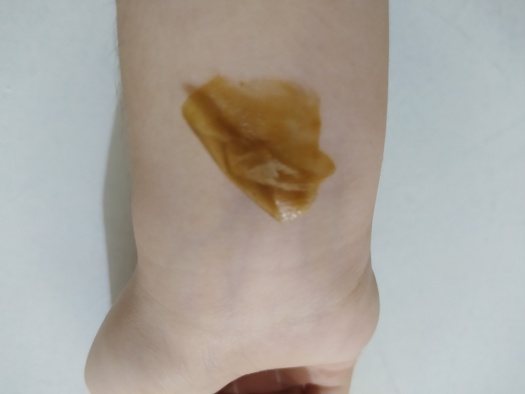 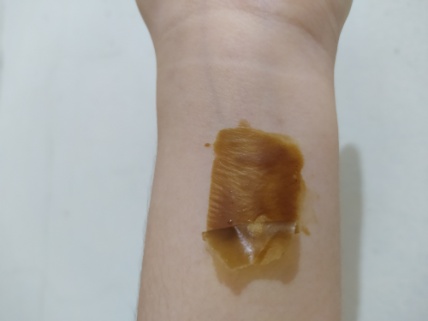 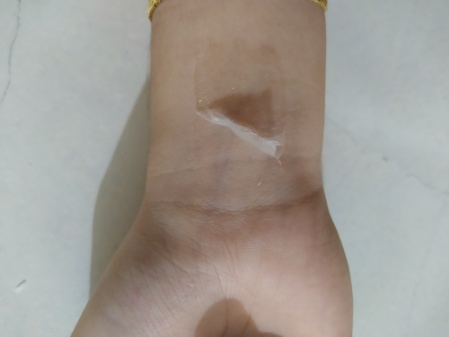 Lampiran19. Penggunaan Masker Pada Penelis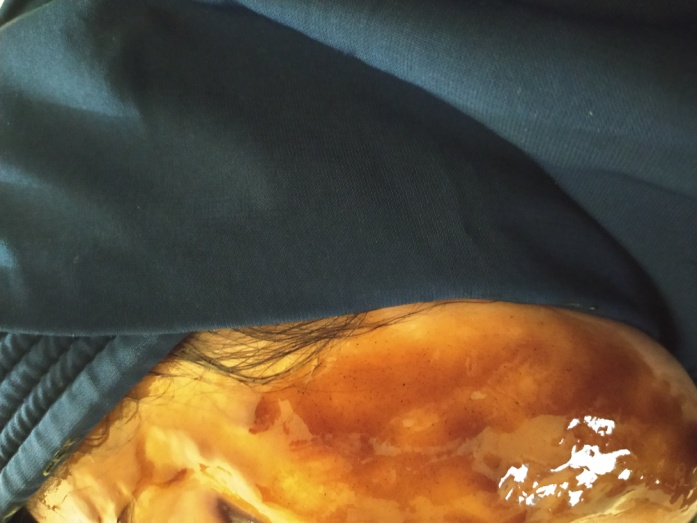 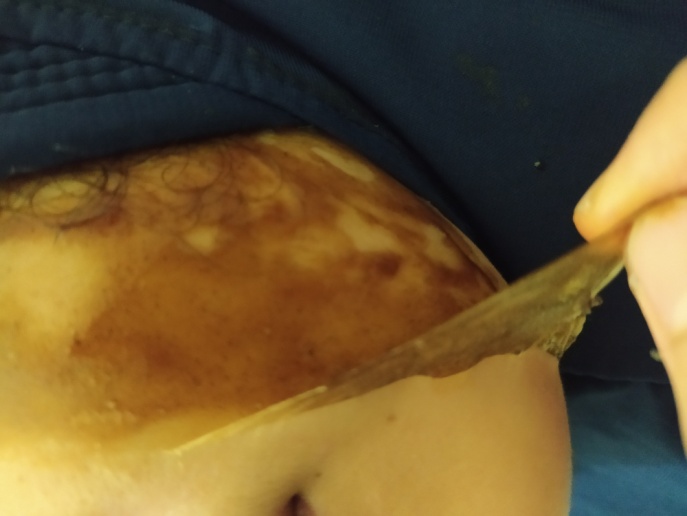 Lampiran 20. Hasil uji Masker gel peel-off dengan alat skin analyzer pada kulit wajah sukarelawanMoisture (Kelembaban)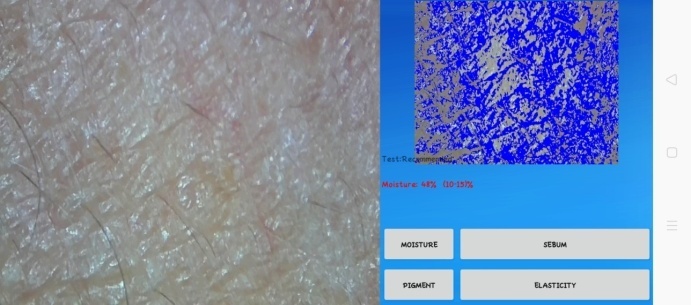 Minggu awal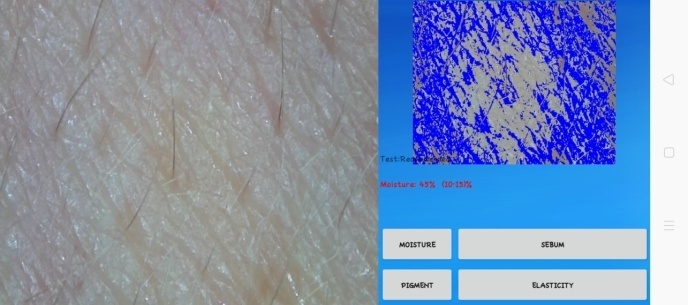 Minggu 1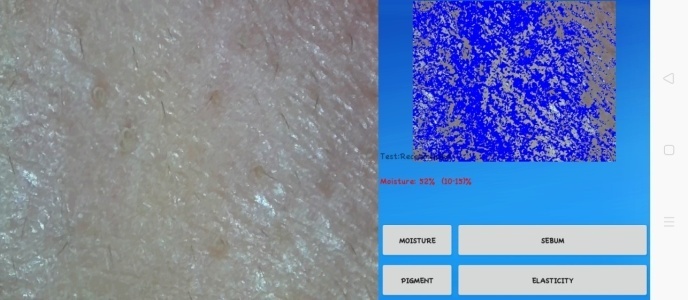 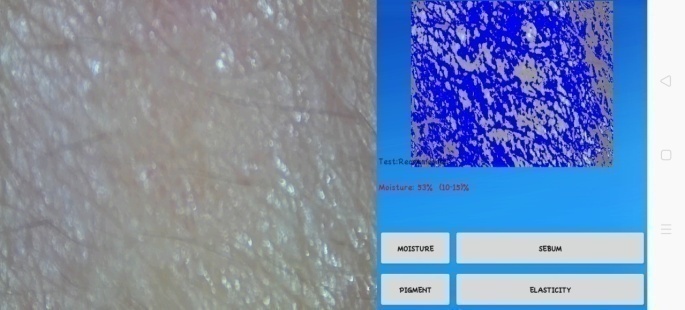 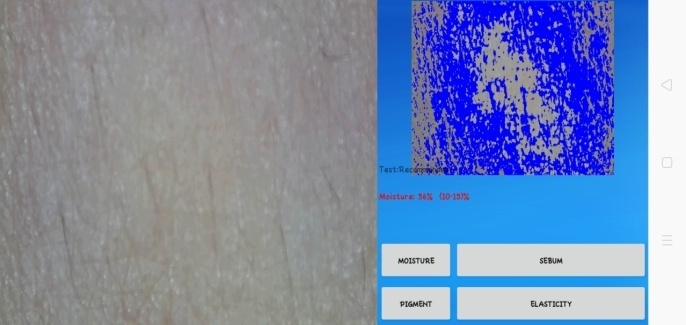 Minggu 2Minggu 3Minggu 4Lampiran 20. (Lanjutan)Elastisitas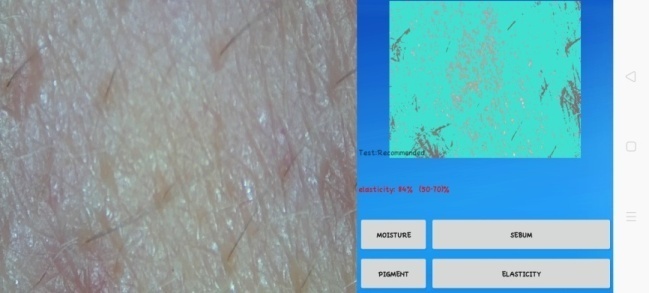 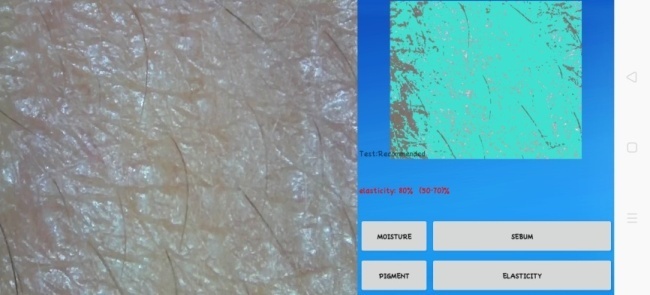 Minggu awalMinggu 1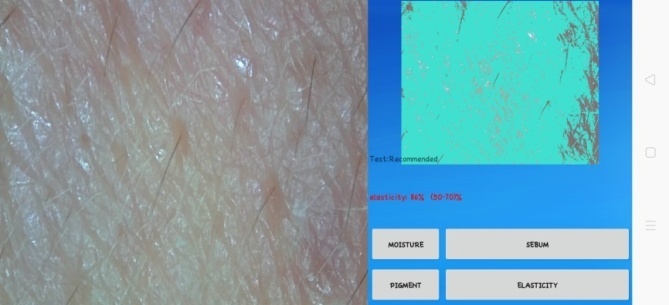 Minggu 2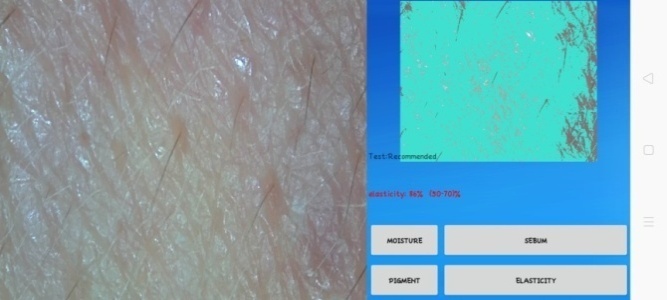 Minggu 3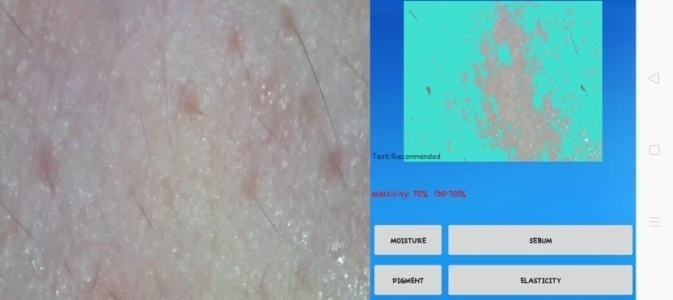 Minggu 4Lampiran 20. (Lanjutan)Pigment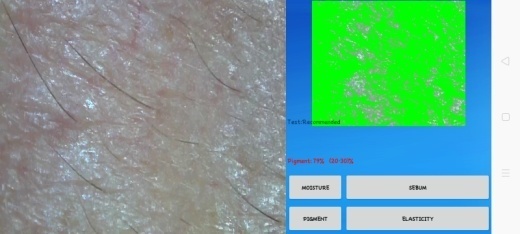 Minggu awal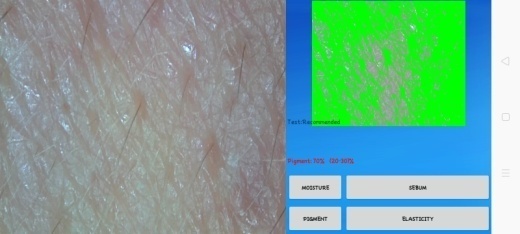 Minggu 1Minggu 2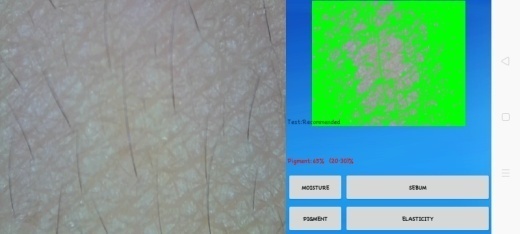 Minggu 3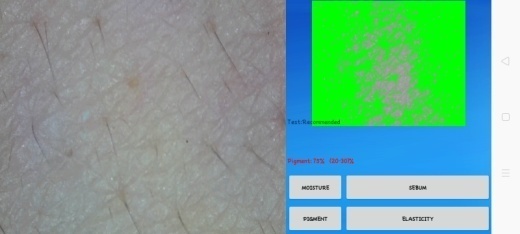 Minggu 4Lampiran 21. Contoh format surat pernyataan sukarelawanSurat PernyataanSaya yang bertanda tangan di bawah ini:Nama		:Umur		:Alamat		:Telah mendapat penjelasan secukupnya bahwa wajah saya akan digunakan sebagai daerah yang akan dianalisis. Setelah mendapat penjelasan secukupnya tentang manfaat penelitian ini maka saya menyatakan setuju untuk ikut serta dalam penelitian dari Nazlia dengan judul “Formulasi Dan Uji Efektivitas Anti-Aging Masker Gel Peel-off Dari Ekstrak Etanol Daun Belimbing Wuluh (Averrhoa Bilimbi L.)” sebagai usaha untuk mengetahui apakah sediaan masker gel peel-off yang dihasilkan mampu memberikan efek anti-aging. Saya menyatakan sukarela dan bersedian untuk mengikuti prosedur penelitian yang telah ditetapkan Persetujuan ini saya buat dengan penuh kesadaran dan tanpa paksaan dari pihak manapun. Demikian surat pernyataan ini dibuat untuk dapat dipergunakan sebagaimana mestinya.Peneliti,							Sukarelawan,Lampiran 22. Data SPSSKelembaban (Moisture)Lampiran 22. (Lanjutan)Lampiran 22. (Lanjutan)Elastisitas (elasticity)Lampiran 22. (Lanjutan)Lampiran 22. (Lanjutan)Lampiran 22. (Lanjutan)Kecerahan (Pigment)Lampiran 22. (Lanjutan)Lampiran 22. (Lanjutan)NoBerat Sampel (gr)Volume akhir - Volume awal (ml)1.50,22.50,153.50,1NoBerat Sampel (gr)Berat Cawan KosongBerat Setelah Diuapkan (gr)1.559,7559,922.564,5064,683.529,1129,30NoBerat Sampel (gr)Berat Cawan KosongBerat Setelah Diuapkan (gr)1.555,2155,412.564,4964,723.553,4653,61NoBerat Sampel (gr)Berat Cawan KosongBerat Setelah Dipijar (gr)1.260,9961,162.268,5568,653.267,2167,31NoBerat Sampel (gr)Berat Cawan KosongBerat Setelah Diuapkan (gr)1.260,9961,002.268,5568,603.267,2167,23Berat segar6,5 kgBerat kering2,9 kgBerat serbuk2,3 kgBerat ekstrak132,97 gTests of NormalityTests of NormalityTests of NormalityTests of NormalityTests of NormalityTests of NormalityTests of NormalityTests of NormalityKELEMBABANKolmogorov-SmirnovaKolmogorov-SmirnovaKolmogorov-SmirnovaShapiro-WilkShapiro-WilkShapiro-WilkKELEMBABANStatisticdfSig.StatisticdfSig.F0M0,2533.,9643,637F0M1,1753.1,00031,000F0M2,2533.,9643,637F0M3,1753.1,00031,000F0M4,2533.,9643,637F1M0,2193.,9873,780F1M1,3283.,8713,298F1M2,3283.,8713,298F1M3,3143.,8933,363F1M4,1753.1,00031,000F2M0,1753.1,00031,000F2M1,2533.,9643,637F2M2,1753.1,00031,000F2M3,2533.,9643,637F2M4,1753.1,00031,000F3M0,2763.,9423,537F3M1,3143.,8933,363F3M2,3283.,8713,298F3M3,3373.,8553,253F3M4,3373.,8553,253a. Lilliefors Significance Correctiona. Lilliefors Significance Correctiona. Lilliefors Significance Correctiona. Lilliefors Significance Correctiona. Lilliefors Significance Correctiona. Lilliefors Significance Correctiona. Lilliefors Significance Correctiona. Lilliefors Significance CorrectionTest of Homogeneity of VariancesTest of Homogeneity of VariancesTest of Homogeneity of VariancesTest of Homogeneity of VariancesTest of Homogeneity of VariancesLevene Statisticdf1df2Sig.F0,286410,881F1,500410,737F2,450410,770F3,315410,861Lampiran 22. (Lanjutan)ANOVALampiran 22. (Lanjutan)ANOVALampiran 22. (Lanjutan)ANOVALampiran 22. (Lanjutan)ANOVALampiran 22. (Lanjutan)ANOVALampiran 22. (Lanjutan)ANOVALampiran 22. (Lanjutan)ANOVASum of SquaresdfMean SquareFSig.F0Between Groups26,93346,7332,806,045F0Within Groups24,000102,400F0Total50,93314F1Between Groups89,733422,4332,952,035F1Within Groups76,000107,600F1Total165,73314F2Between Groups88,400422,10010,359,001F2Within Groups21,333102,133F2Total109,73314F3Between Groups210,267452,5675,087,017F3Within Groups103,3331010,333F3Total313,60014F0F0F0F0Duncana  Duncana  Duncana  Duncana  KELEMBABANNSubset for alpha = 0.05Subset for alpha = 0.05KELEMBABANN12M0337,67M1338,00M2339,3339,33M3340,0040,00M4341,33Sig.,116,162Means for groups in homogeneous subsets are displayed.Means for groups in homogeneous subsets are displayed.Means for groups in homogeneous subsets are displayed.Means for groups in homogeneous subsets are displayed.a. Uses Harmonic Mean Sample Size = 3,000.a. Uses Harmonic Mean Sample Size = 3,000.a. Uses Harmonic Mean Sample Size = 3,000.a. Uses Harmonic Mean Sample Size = 3,000.F1F1F1F1Duncana  Duncana  Duncana  Duncana  KELEMBABANNSubset for alpha = 0.05Subset for alpha = 0.05KELEMBABANN12M1340,33M0340,67M2341,33M3343,0043,00M4347,00Sig.,295,106Means for groups in homogeneous subsets are displayed.Means for groups in homogeneous subsets are displayed.Means for groups in homogeneous subsets are displayed.Means for groups in homogeneous subsets are displayed.a. Uses Harmonic Mean Sample Size = 3,000.a. Uses Harmonic Mean Sample Size = 3,000.a. Uses Harmonic Mean Sample Size = 3,000.a. Uses Harmonic Mean Sample Size = 3,000.F2F2F2F2F2F2Duncana  Duncana  Duncana  Duncana  Duncana  Duncana  KELEMBABANNSubset for alpha = 0.05Subset for alpha = 0.05Subset for alpha = 0.05Subset for alpha = 0.05KELEMBABANN1234M0344,00M1346,67M2348,0048,00M3349,6749,67M4351,00Sig.1,000,290,192,290Means for groups in homogeneous subsets are displayed.Means for groups in homogeneous subsets are displayed.Means for groups in homogeneous subsets are displayed.Means for groups in homogeneous subsets are displayed.Means for groups in homogeneous subsets are displayed.Means for groups in homogeneous subsets are displayed.a. Uses Harmonic Mean Sample Size = 3,000.a. Uses Harmonic Mean Sample Size = 3,000.a. Uses Harmonic Mean Sample Size = 3,000.a. Uses Harmonic Mean Sample Size = 3,000.a. Uses Harmonic Mean Sample Size = 3,000.a. Uses Harmonic Mean Sample Size = 3,000.F3F3F3F3F3Duncana  Duncana  Duncana  Duncana  Duncana  KELEMBABANNSubset for alpha = 0.05Subset for alpha = 0.05Subset for alpha = 0.05KELEMBABANN123M0344,00M1347,0047,00M2349,6749,6749,67M3351,3351,33M4355,00Sig.,066,146,081Means for groups in homogeneous subsets are displayed.Means for groups in homogeneous subsets are displayed.Means for groups in homogeneous subsets are displayed.Means for groups in homogeneous subsets are displayed.Means for groups in homogeneous subsets are displayed.a. Uses Harmonic Mean Sample Size = 3,000.a. Uses Harmonic Mean Sample Size = 3,000.a. Uses Harmonic Mean Sample Size = 3,000.a. Uses Harmonic Mean Sample Size = 3,000.a. Uses Harmonic Mean Sample Size = 3,000.Tests of NormalityTests of NormalityTests of NormalityTests of NormalityTests of NormalityTests of NormalityTests of NormalityTests of NormalityELASTISITASKolmogorov-SmirnovaKolmogorov-SmirnovaKolmogorov-SmirnovaShapiro-WilkShapiro-WilkShapiro-WilkELASTISITASStatisticdfSig.StatisticdfSig.F0M0,1753.1,00031,000F0M1,2533.,9643,637F0M2,2533.,9643,637F0M3,2533.,9643,637F0M4,2533.,9643,637F1M0,2533.,9643,637F1M1,2923.,9233,463F1M2,2193.,9873,780F1M3,2923.,9233,463F1M4,2923.,9233,463F2M0,1753.1,00031,000F2M1,1753.1,00031,000F2M2,1753.1,00031,000F2M3,2533.,9643,637F2M4,1753.1,00031,000F3M0,2533.,9643,637F3M1,1753.1,00031,000F3M2,2533.,9643,637F3M3,2533.,9643,637F3M4,1753.1,00031,000a. Lilliefors Significance Correctiona. Lilliefors Significance Correctiona. Lilliefors Significance Correctiona. Lilliefors Significance Correctiona. Lilliefors Significance Correctiona. Lilliefors Significance Correctiona. Lilliefors Significance Correctiona. Lilliefors Significance CorrectionTest of Homogeneity of VariancesTest of Homogeneity of VariancesTest of Homogeneity of VariancesTest of Homogeneity of VariancesTest of Homogeneity of VariancesLevene Statisticdf1df2Sig.F0,262410,896F1,212410,926F2,327410,854F33,130410,065ANOVAANOVAANOVAANOVAANOVAANOVAANOVASum of SquaresdfMean SquareFSig.F0Between Groups24,93346,2333,016,041F0Within Groups20,667102,067F0Total45,60014F1Between Groups62,000415,5003,577,046F1Within Groups43,333104,333F1Total105,33314F2Between Groups214,667453,66742,368,000F2Within Groups12,667101,267F2Total227,33314F3Between Groups306,267476,56713,837,000F3Within Groups55,333105,533F3Total361,60014F0F0F0F0Duncana  Duncana  Duncana  Duncana  ELASTISITASNSubset for alpha = 0.05Subset for alpha = 0.05ELASTISITASN12M0377,00M1377,67M2378,3378,33M3379,3379,33M4380,67Sig.,093,087Means for groups in homogeneous subsets are displayed.Means for groups in homogeneous subsets are displayed.Means for groups in homogeneous subsets are displayed.Means for groups in homogeneous subsets are displayed.a. Uses Harmonic Mean Sample Size = 3,000.a. Uses Harmonic Mean Sample Size = 3,000.a. Uses Harmonic Mean Sample Size = 3,000.a. Uses Harmonic Mean Sample Size = 3,000.F1F1F1F1Duncana  Duncana  Duncana  Duncana  ELASTISITASNSubset for alpha = 0.05Subset for alpha = 0.05ELASTISITASN12M0379,33M1379,67M2380,33M3382,6782,67M4384,67Sig.,097,267Means for groups in homogeneous subsets are displayed.Means for groups in homogeneous subsets are displayed.Means for groups in homogeneous subsets are displayed.Means for groups in homogeneous subsets are displayed.a. Uses Harmonic Mean Sample Size = 3,000.a. Uses Harmonic Mean Sample Size = 3,000.a. Uses Harmonic Mean Sample Size = 3,000.a. Uses Harmonic Mean Sample Size = 3,000.F2F2F2F2F2F2Duncana  Duncana  Duncana  Duncana  Duncana  Duncana  ELASTISITASNSubset for alpha = 0.05Subset for alpha = 0.05Subset for alpha = 0.05Subset for alpha = 0.05ELASTISITASN1234M0379,00M1382,00M2384,00M3386,67M4390,00Sig.1,000,0551,0001,000Means for groups in homogeneous subsets are displayed.Means for groups in homogeneous subsets are displayed.Means for groups in homogeneous subsets are displayed.Means for groups in homogeneous subsets are displayed.Means for groups in homogeneous subsets are displayed.Means for groups in homogeneous subsets are displayed.a. Uses Harmonic Mean Sample Size = 3,000.a. Uses Harmonic Mean Sample Size = 3,000.a. Uses Harmonic Mean Sample Size = 3,000.a. Uses Harmonic Mean Sample Size = 3,000.a. Uses Harmonic Mean Sample Size = 3,000.a. Uses Harmonic Mean Sample Size = 3,000.F3F3F3F3F3Duncana  Duncana  Duncana  Duncana  Duncana  ELASTISITASNSubset for alpha = 0.05Subset for alpha = 0.05Subset for alpha = 0.05ELASTISITASN123M0381,67M1385,0085,00M2386,0086,00M3389,33M4395,00Sig.,056,0561,000Means for groups in homogeneous subsets are displayed.Means for groups in homogeneous subsets are displayed.Means for groups in homogeneous subsets are displayed.Means for groups in homogeneous subsets are displayed.Means for groups in homogeneous subsets are displayed.Tests of NormalityTests of NormalityTests of NormalityTests of NormalityTests of NormalityTests of NormalityTests of NormalityTests of NormalityPIGMENTKolmogorov-SmirnovaKolmogorov-SmirnovaKolmogorov-SmirnovaShapiro-WilkShapiro-WilkShapiro-WilkPIGMENTStatisticdfSig.StatisticdfSig.F0M0,1753.1,00031,000F0M1,1753.1,00031,000F0M2,1753.1,00031,000F0M3,2533.,9643,637F0M4,2533.,9643,637F1M0,2533.,9643,637F1M1,1753.1,00031,000F1M2,2533.,9643,637F1M3,2533.,9643,637F1M4,2533.,9643,637F2M0,2533.,9643,637F2M1,2533.,9643,637F2M2,1753.1,00031,000F2M3,1753.1,00031,000F2M4,2533.,9643,637F3M0,3433.,8423,220F3M1,2533.,9643,637F3M2,2923.,9233,463F3M3,1753.1,00031,000F3M4,1753.1,00031,000a. Lilliefors Significance Correctiona. Lilliefors Significance Correctiona. Lilliefors Significance Correctiona. Lilliefors Significance Correctiona. Lilliefors Significance Correctiona. Lilliefors Significance Correctiona. Lilliefors Significance Correctiona. Lilliefors Significance CorrectionTest of Homogeneity of VariancesTest of Homogeneity of VariancesTest of Homogeneity of VariancesTest of Homogeneity of VariancesTest of Homogeneity of VariancesLevene Statisticdf1df2Sig.F0,453410,769F1,045410,995F2,421410,790F32,313410,129ANOVAANOVAANOVAANOVAANOVAANOVAANOVASum of SquaresdfMean SquareFSig.F0Between Groups22,40045,6003,652,044F0Within Groups15,333101,533F0Total37,73314F1Between Groups71,067417,7676,662,007F1Within Groups26,667102,667F1Total97,73314F2Between Groups186,400446,60025,889,000F2Within Groups18,000101,800F2Total204,40014F3Between Groups321,600480,40010,673,001F3Within Groups75,333107,533F3Total396,93314F0F0F0F0Duncana  Duncana  Duncana  Duncana  PIGMENTNSubset for alpha = 0.05Subset for alpha = 0.05PIGMENTN12M0366,00M1366,00M2368,0068,00M3368,67M4368,67Sig.,088,543Means for groups in homogeneous subsets are displayed.Means for groups in homogeneous subsets are displayed.Means for groups in homogeneous subsets are displayed.Means for groups in homogeneous subsets are displayed.a. Uses Harmonic Mean Sample Size = 3,000.a. Uses Harmonic Mean Sample Size = 3,000.a. Uses Harmonic Mean Sample Size = 3,000.a. Uses Harmonic Mean Sample Size = 3,000.F1F1F1F1F1Duncana  Duncana  Duncana  Duncana  Duncana  PIGMENTNSubset for alpha = 0.05Subset for alpha = 0.05Subset for alpha = 0.05PIGMENTN123M0365,33M1367,0067,00M2368,6768,67M3370,33M4371,33Sig.,240,240,085Means for groups in homogeneous subsets are displayed.Means for groups in homogeneous subsets are displayed.Means for groups in homogeneous subsets are displayed.Means for groups in homogeneous subsets are displayed.Means for groups in homogeneous subsets are displayed.a. Uses Harmonic Mean Sample Size = 3,000.a. Uses Harmonic Mean Sample Size = 3,000.a. Uses Harmonic Mean Sample Size = 3,000.a. Uses Harmonic Mean Sample Size = 3,000.a. Uses Harmonic Mean Sample Size = 3,000.F2F2F2F2F2F2Duncana  Duncana  Duncana  Duncana  Duncana  Duncana  PIGMENTNSubset for alpha = 0.05Subset for alpha = 0.05Subset for alpha = 0.05Subset for alpha = 0.05PIGMENTN1234M0370,33M1372,3372,33M2374,00M3377,00M4380,33Sig.,098,1591,0001,000Means for groups in homogeneous subsets are displayed.Means for groups in homogeneous subsets are displayed.Means for groups in homogeneous subsets are displayed.Means for groups in homogeneous subsets are displayed.Means for groups in homogeneous subsets are displayed.Means for groups in homogeneous subsets are displayed.a. Uses Harmonic Mean Sample Size = 3,000.a. Uses Harmonic Mean Sample Size = 3,000.a. Uses Harmonic Mean Sample Size = 3,000.a. Uses Harmonic Mean Sample Size = 3,000.a. Uses Harmonic Mean Sample Size = 3,000.a. Uses Harmonic Mean Sample Size = 3,000.F3F3F3F3F3F3Duncana  Duncana  Duncana  Duncana  Duncana  Duncana  PIGMENTNSubset for alpha = 0.05Subset for alpha = 0.05Subset for alpha = 0.05Subset for alpha = 0.05PIGMENTN1234M0372,00M1375,3375,33M2379,3379,33M3382,0082,00M4385,00Sig.,168,105,262,210Means for groups in homogeneous subsets are displayed.Means for groups in homogeneous subsets are displayed.Means for groups in homogeneous subsets are displayed.Means for groups in homogeneous subsets are displayed.Means for groups in homogeneous subsets are displayed.Means for groups in homogeneous subsets are displayed.a. Uses Harmonic Mean Sample Size = 3,000.a. Uses Harmonic Mean Sample Size = 3,000.a. Uses Harmonic Mean Sample Size = 3,000.a. Uses Harmonic Mean Sample Size = 3,000.a. Uses Harmonic Mean Sample Size = 3,000.a. Uses Harmonic Mean Sample Size = 3,000.